BIODATA PENULIS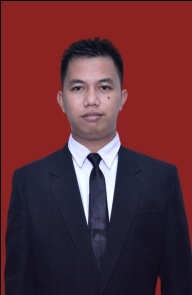 I. IDENTITAS DIRINama	: M.Taufiq SaragihNPM		: 172114061Tempat/Tgl. Lahir	: Tanjung balai, 01 Juli 1997Jenis Kelamin	: Laki-LakiAgama	: IslamAnak Ke	: 1 (Satu)Alamat	: No. Telp/.Hp	:0857-6005-9200/ 0852-3640-0324Dosen Pembimbing	: apt. Haris Munandar Nasution, S.Farm., M.SiJudul Skripsi	: Skrining Fitokimia Dan Uji Efektivitas Antipiretik Eksrak Etanol Daun Bakung (Crinum asiaticum L.) Terhadap Tikus Putih JantanIPK	: 3,10II. PENDIDIKAN SD 	: SD N 135564 Tanjung BalaiSLTP/SMP	: SMP N 7 Tanjung BalaiSMA 	: SMA N 5 Tanjung BalaiS1/Fakultas/Prodi	: S1/ Farmasi/ FarmasiIII. ORANG TUANama (Ayah)	: Syamsir SaragihPekerjaan	: WiraswastaNama (Ibu)	: Zurmiyah Batu BaraPekerjaan	: IRTAlamat	: Jl. Medan Bt. Kuis Gg Semar No 40  Medan, 01 September 2022	  Hormat Saya					          (M.Taufiq Saragih)